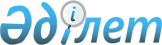 Об определении размера и порядка оказания жилищной помощи
					
			Утративший силу
			
			
		
					Решение маслихата города Рудного Костанайской области от 18 декабря 2015 года № 467. Зарегистрировано Департаментом юстиции Костанайской области 20 января 2016 года № 6153. Утратило силу решением маслихата города Рудного Костанайской области от 28 марта 2024 года № 120
      Сноска. Утратило силу решением маслихата города Рудного Костанайской области от 28.03.2024 № 120 (вводится в действие по истечении десяти календарных дней после дня его первого официального опубликования).
      Сноска. Заголовок – в редакции решения маслихата города Рудного Костанайской области от 29.12.2021 № 90 (вводится в действие по истечении десяти календарных дней после дня его первого официального опубликования).
      В соответствии со статьей 97 Закона Республики Казахстан от 16 апреля 1997 года "О жилищных отношениях" маслихат РЕШИЛ:
      1. Определить размер и порядок оказания жилищной помощи согласно приложению к настоящему решению.
      Сноска. Пункт 1 – в редакции решения маслихата города Рудного Костанайской области от 29.12.2021 № 90 (вводится в действие по истечении десяти календарных дней после дня его первого официального опубликования).


      2. Признать утратившим силу решение маслихата от 6 февраля 2015 года № 363 "Об утверждении Правил оказания жилищной помощи" (зарегистрированное в Реестре государственной регистрации нормативных правовых актов под номером 5391, опубликованное 3 апреля 2015 года в городской газете "Рудненский рабочий").
      3. Настоящее решение вводится в действие по истечении десяти календарных дней после дня его первого официального опубликования.
      СОГЛАСОВАНО   
      Руководитель   
      государственного учреждения   
      "Рудненский городской отдел   
      занятости и социальных программ"   
      ____________________ C. Костина   
      18.12.2015 г. Размер и порядок оказания жилищной помощи
      Сноска. Приложение – в редакции решения маслихата города Рудного Костанайской области от 29.12.2021 № 90 (вводится в действие по истечении десяти календарных дней после дня его первого официального опубликования).
      1. Жилищная помощь предоставляется малообеспеченным семьям (гражданам), постоянно зарегистрированным и проживающим на территории города Рудного, поселках Качар, Горняцкий, селе Перцевка в жилище, которое находится на праве собственности как единственное жилище в Республике Казахстан, а также нанимателям (поднанимателям) жилища из государственного жилищного фонда и жилища, арендованного местным исполнительным органом в частном жилищном фонде, на оплату:
      расходов на управление объектом кондоминиума и содержание общего имущества объекта кондоминиума, в том числе на капитальный ремонт общего имущества объекта кондоминиума;
      потребления коммунальных услуг и услуг связи в части увеличения абонентской платы за телефон, подключенный к сети телекоммуникаций;
      расходов за пользование жилищем из государственного жилищного фонда и жилищем, арендованным местным исполнительным органом в частном жилищном фонде.
      Доля предельно допустимых расходов к совокупному доходу малообеспеченной семьи (гражданина) в размере 5 (пяти) процентов.
      Расходы малообеспеченной семьи (граждан), принимаемые к исчислению жилищной помощи, определяются как сумма расходов по каждому из вышеуказанных направлений.
      2. Назначение жилищной помощи осуществляется государственным учреждением "Рудненский городской отдел занятости и социальных программ" (далее - уполномоченный орган).
      3. Совокупный доход малообеспеченной семьи (гражданина) исчисляется уполномоченным органом за квартал, предшествовавший кварталу обращения за назначением жилищной помощи, в порядке, определяемом приказом Министра индустрии и инфраструктурного развития Республики Казахстан "Об утверждении Правил исчисления совокупного дохода семьи (гражданина Республики Казахстан), претендующей на получение жилищной помощи" от 24 апреля 2020 года № 226 (зарегистрирован в Реестре государственной регистрации нормативных правовых актов под № 20498).
      Сноска. Пункт 3 в редакции решения маслихата города Рудного Костанайской области от 05.06.2023 № 29 (вводится в действие по истечении десяти календарных дней после дня его первого официального опубликования).


      4. Размер жилищной помощи определяется как разница между суммой оплаты расходов на управление объектом кондоминиума и содержание общего имущества объекта кондоминиума, в том числе капитальный ремонт общего имущества объекта кондоминиума, потребление коммунальных услуг и услуг связи в части увеличения абонентской платы за телефон, подключенный к сети телекоммуникаций, пользование жилищем из государственного жилищного фонда и жилищем, арендованным местным исполнительным органом в частном жилищном фонде, в пределах норм и предельно допустимым уровнем расходов малообеспеченных семей (граждан) на эти цели.
      При назначении жилищной помощи принимается норма площади в размере не менее 15 (пятнадцати) квадратных метров и не более 18 (восемнадцати) квадратных метров полезной площади на человека, но не менее однокомнатной квартиры или комнаты в общежитии.
      5. Выплата компенсации повышения тарифов абонентской платы за оказание услуг телекоммуникаций социально защищаемым гражданам осуществляется в соответствии с приказом Министра цифрового развития, инноваций и аэрокосмической промышленности Республики Казахстан от 28 июля 2023 года № 295/НҚ "Об определении размера и утверждении Правил компенсации повышения тарифов абонентской платы за оказание услуг телекоммуникаций социально защищаемым гражданам" (зарегистрирован в Реестре государственной регистрации нормативных правовых актов под № 33200).
            Сноска. Пункт 5 – в редакции решения маслихата города Рудного Костанайской области от 02.11.2023 № 77 (вводится в действие по истечении десяти календарных дней после дня его первого официального опубликования).


      6. Жилищная помощь оказывается один раз в квартал уполномоченным органом.
      Для назначения жилищной помощи малообеспеченная семья (гражданин) (далее – услугополучатель) (либо его представитель по нотариально заверенной доверенности) обращается в филиал некоммерческого акционерного общества "Государственная корпорация "Правительство для граждан" по Костанайской области (далее – Государственная корпорация) и/или посредством веб-портала "электронного правительства" www.egov.kz (далее - портал), согласно Правилам по оказанию государственной услуги "Назначение жилищной помощи", утвержденным Приказом исполняющего обязанности Министра индустрии и инфраструктурного развития Республики Казахстан от 16 октября 2020 года № 539 (зарегистрирован в Реестре государственной регистрации нормативных правовых актов за № 21500).
      Срок рассмотрения документов и принятия решения о предоставлении жилищной помощи либо мотивированный ответ об отказе со дня принятия полного комплекта документов от Государственной корпорации либо через портал составляет восемь рабочих дней.
      7. Жилищная помощь оказывается по предъявленным поставщиками счетам о ежемесячных взносах на управление объектом кондоминиума и содержание общего имущества объекта кондоминиума, в том числе капитальный ремонт общего имущества объекта кондоминиума согласно смете расходов и счетам на оплату коммунальных услуг.
      8. Финансирование жилищной помощи осуществляется за счет средств местного бюджета.
      9. Выплата жилищной помощи малообеспеченным семьям (гражданам) осуществляется уполномоченным органом через банки второго уровня путем перечисления начисленных сумм на лицевые счета получателей жилищной помощи или поставщиков услуг.
					© 2012. РГП на ПХВ «Институт законодательства и правовой информации Республики Казахстан» Министерства юстиции Республики Казахстан
				
      Председатель внеочередной

      сессии городского маслихата

В. Бушуева

      Секретарь

      городского маслихата

В. Лощинин
Приложение
к решению маслихата
от 18 декабря 2015 года № 467